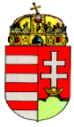 Nyíradonyi Polgármesteri HivatalHatósági és Városüzemeltetési OsztályKérem_______________ adónemben                         Ft adótartozás	mérséklését   	elengedését   	részletfizetését:___________________ adónemben                             Ft adótartozás   	mérséklését   	elengedését  	részletfizetését:___________________ adónemben                             Ft adótartozás   	mérséklését   	elengedését   	részletfizetését:___________________ adónemben                             Ft adótartozás   	mérséklését   	elengedését   	részletfizetését:____Kérelem benyújtójaNeve: 	  Születési neve: 	Születési helye: __________________________ dátuma: __________. év _____. hó _____. napAnyja születési családi és utóneve: 	Adóazonosító jele: 	Lakóhelye: 	Tartózkodási helye:	Telefonszáma:	Bankszámlaszáma:Indoklás:Egy háztartásban élő családtagokVagyonnyilatkozatLakás, lakótelek, üdülő, egyéb nem lakás céljára szolgáló épület tulajdonIngatlan 1.:                   ___________________város/község  ________________közterület ____közterület jellege ____hsz. _____ép.   _______lh. ______em. ______ ajtóHelyrajzi száma: ________/_______/_______/_______,    Területe: __________m2,       Tulajdoni hányad: ___/___Ingatlan 2.:                   ___________________város/község  ________________közterület ____közterület jellege ____hsz. _____ép.   _______lh. ______em. ______ ajtóHelyrajzi száma: _______/_______/_______/________,    Területe: __________m2,       Tulajdoni hányad: ___/___Ingatlan 3.:                   ___________________város/község  ________________közterület ____közterület jellege ____hsz. _____ép.   _______lh. ______em. ______ ajtóHelyrajzi száma: ________/_______/_______/_______,     Területe: __________m2,      Tulajdoni hányad: ___/___GépjárműSzemélygépkocsi 1.: ________________________ típus,      Rendszám:                                ,    	Szerzés éve:Személygépkocsi 2.: ________________________ típus,      Rendszám:                                ,    	Szerzés éve:Tehergépkocsi:         ________________________ típus,     	Rendszám:                                ,    	Szerzés éve:Felelősségem tudatában kijelentem, hogy a közölt adatok a valóságnak megfelelnek. Kelt.:    	.      	.          .  ____________________	_____________________________év	hó	nap	helység	a kérelmező vagy meghatalmazottjaaláírása: 4254 Nyíradony, Árpád tér 1.    Tel: 203-001, 203-692portál címe: www.nyiradony.hu E-mail: onkormanyzat@nyiradony.huügyfélfogadási idő:hétfő: 800-1200 kedd: 800-1200 szerda: 800-1200 1300-1600 péntek 800-1200KÉRELEMMéltányossági elbírálásáhozNévSzületési dátumRokonsági fokJövedelemJövedelemJövedelemJövedelemJövedelemSajátHáztartásÉlettársEgyéb hozzátartozóMunkaviszonyból származóNyugdíjszerű ellátásból származóCsaládi pótlékGYED, GYES, GYETGyermektartási díj (+,-)Rendszeres szociális segélyBérpótló juttatásÁlláskeresési járadék, álláskeresési segélyVállalkozásból, egyéb forrásból származóEgyéb jövedelemÖSSZESEN(Adóhatóság tölti ki!) Összes jövedelem:                                    Ft,      Fő:            ,       1 főre jutó jövedelem:                               Ft(Adóhatóság tölti ki!) Összes jövedelem:                                    Ft,      Fő:            ,       1 főre jutó jövedelem:                               Ft(Adóhatóság tölti ki!) Összes jövedelem:                                    Ft,      Fő:            ,       1 főre jutó jövedelem:                               Ft(Adóhatóság tölti ki!) Összes jövedelem:                                    Ft,      Fő:            ,       1 főre jutó jövedelem:                               Ft(Adóhatóság tölti ki!) Összes jövedelem:                                    Ft,      Fő:            ,       1 főre jutó jövedelem:                               FtHavi rendszeres kiadásokTörlesztő részlet	FtLakbér	FtFűtés	FtVillany	FtVíz	FtEgyéb	FtHavi rendszeres kiadásokTörlesztő részlet	FtLakbér	FtFűtés	FtVillany	FtVíz	FtEgyéb	FtHavi rendszeres kiadásokTörlesztő részlet	FtLakbér	FtFűtés	FtVillany	FtVíz	FtEgyéb	FtHavi rendszeres kiadásokTörlesztő részlet	FtLakbér	FtFűtés	FtVillany	FtVíz	FtEgyéb	FtHavi rendszeres kiadásokTörlesztő részlet	FtLakbér	FtFűtés	FtVillany	FtVíz	FtEgyéb	FtCsatolandó iratokAktív kereső esetében munkáltatótól 1 hónapnál nem régebbi kereseti igazolás (egészéves jövedelem 1 havi átlagáról) és/vagy bankszámlakivonatNyugdíjas esetén „IGAZOLÁS” adott évi nyugdíjról vagy folyószámla kivonatEgyéb jövedelem (GYES, GYED, családi pótlék, gyermektartásdíj) esetén utolsó havi jövedelemről szóló igazolásVállalkozók esetében előző évi adóbevallás másolataCsatolandó iratokAktív kereső esetében munkáltatótól 1 hónapnál nem régebbi kereseti igazolás (egészéves jövedelem 1 havi átlagáról) és/vagy bankszámlakivonatNyugdíjas esetén „IGAZOLÁS” adott évi nyugdíjról vagy folyószámla kivonatEgyéb jövedelem (GYES, GYED, családi pótlék, gyermektartásdíj) esetén utolsó havi jövedelemről szóló igazolásVállalkozók esetében előző évi adóbevallás másolataCsatolandó iratokAktív kereső esetében munkáltatótól 1 hónapnál nem régebbi kereseti igazolás (egészéves jövedelem 1 havi átlagáról) és/vagy bankszámlakivonatNyugdíjas esetén „IGAZOLÁS” adott évi nyugdíjról vagy folyószámla kivonatEgyéb jövedelem (GYES, GYED, családi pótlék, gyermektartásdíj) esetén utolsó havi jövedelemről szóló igazolásVállalkozók esetében előző évi adóbevallás másolataCsatolandó iratokAktív kereső esetében munkáltatótól 1 hónapnál nem régebbi kereseti igazolás (egészéves jövedelem 1 havi átlagáról) és/vagy bankszámlakivonatNyugdíjas esetén „IGAZOLÁS” adott évi nyugdíjról vagy folyószámla kivonatEgyéb jövedelem (GYES, GYED, családi pótlék, gyermektartásdíj) esetén utolsó havi jövedelemről szóló igazolásVállalkozók esetében előző évi adóbevallás másolataCsatolandó iratokAktív kereső esetében munkáltatótól 1 hónapnál nem régebbi kereseti igazolás (egészéves jövedelem 1 havi átlagáról) és/vagy bankszámlakivonatNyugdíjas esetén „IGAZOLÁS” adott évi nyugdíjról vagy folyószámla kivonatEgyéb jövedelem (GYES, GYED, családi pótlék, gyermektartásdíj) esetén utolsó havi jövedelemről szóló igazolásVállalkozók esetében előző évi adóbevallás másolata